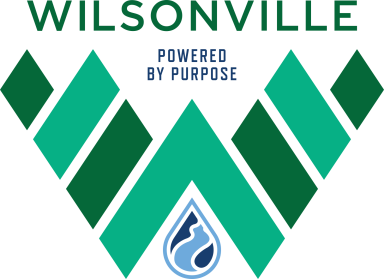 CITY COUNCIL MEETINGSTAFF REPORTISSUE BEFORE COUNCIL An Intergovernmental Agreement between Metro and the City Of Wilsonville to establish the “Wilsonville-Metro Community Enhancement Program” (Metro Contract No. 933299), and create the Wilsonville-Metro Community Enhancement Committee to oversee the program. EXECUTIVE SUMMARY At the June 1 work session, Council directed staff to proceed with implementation of the proposed “Wilsonville-Metro Community Enhancement Program” through adoption of a resolution that executes the IGA and creates the new City Council-level Metro-Wilsonville Community Enhancement Committee to oversee implementation of the program.BACKGROUNDMetro has undertaken a number of changes in 2014 to the region-wide Solid-Waste Community Enhancement Program that now makes Wilsonville eligible as to participate in the program beginning on July 1, 2015. Participation by the City in the Metro Solid-Waste Community Enhancement Program is accomplished through an intergovernmental agreement (IGA) with Metro that can require the formation of a committee to vet and select projects, a public-input process and participation by the community’s district Metro Councilor, among other requirements. The IGA between Metro and Wilsonville requires that a committee is formed to oversee the program and that the district Metro Councilor has an opportunity to serve on this committee. Due to the unique situation of having seated on the City’s committee an elected Metro Councilor, staff recommended and Council agreed to creation of a new Council-level standing committee to be known as the “Metro-Wilsonville Community Enhancement Committee.” Administration staff of the Office of the City Manager would provide support to the committee and coordination with Metro and City departments. The Metro Solid Waste Community-Enhancement Program collects funds from solid-waste transfer facilities to be used to enhance and improve communities that host these facilities in accord with ORS 459.284. Funds collected under the community enhancement program are dedicated and used for enhancement host community of the facility from which the fees have been collected as determined by the committee or local government. These funds may be used for extensive community purposes that “rehabilitate and enhance the area within the City limits related to the transfer station.” Metro’s program is applicable to eligible facilities located in Clackamas, Washington and Multnomah Counties within Metro’s jurisdictional boundary. Community enhancement fees are collected on municipal garbage and food waste but generally are not collected on source-separated yard debris or construction/demolition waste.Over the years, Metro has collected community enhancement fees at certain individual solid-waste facilities; i.e., Metro Central Station in Portland, Metro South Station in Oregon City, Forest Grove Transfer Station, the now-closed St. Johns Landfill in Portland, and at the long-defunct Riedel Mass Composter in Portland. Metro’s program since 1991 has collected $0.50 per ton on solid waste delivered to the transfer stations. The funds are used to provide grants for local community improvement projects and programs responsive to funding guidelines and goals.The program and funds have been administered to date in one of two ways: (1) by Metro through a Metro administered committee (e.g., Metro Central Station Enhancement Committee, North Portland Enhancement Committee), or (2) directly by a local government through an intergovernmental agreement (IGA) between Metro and the host local government (e.g., Oregon City, Forest Grove).Metro Makes Changes to the ProgramMetro contacted the City in 2014 to discuss proposed changes to the Solid Waste Community-Enhancement Program, and presented to the Council during work session in February 2014. As the host community of Republic Services’ Willamette Resources Inc. (WRI) waste-transfer and recycling reclamation facility, Wilsonville would be eligible to participate in the program. At that time, the Council agreed with a staff recommendation to “direct local-government administration through an IGA with Metro” for implementation of the program Wilsonville.In October 2014, the Metro Council held a public hearing on the proposed changes that Mayor Knapp and Oregon City testified in support of. The Metro Council, which noted that both and ‘old’ and ‘new’ program participants supported the program modifications, approved changes to the Solid Waste Community-Enhancement Program that take effect on July 1, 2015. The changes include extending the program uniformly to all communities that host sold-waste transfer facilities and increasing the ‘tip fee’ to $1.00 per ton, unchanged since 1991, that solid-waste haulers pay to use the transfer stations.In January 2015, Metro forwarded a draft IGA and other documents for consideration by the City, and then provided an updated version of the IGA in April 2015. City staff brought to Council on June 1 a proposal for implementing the Metro Solid-Waste Community Enhancement Program in Wilsonville to create a new Council-level committee known as the Wilsonville-Metro Community Enhancement Committee to over the see the program locally. The Wilsonville-Metro Community Enhancement Committee is to be composed of:4 Citizen/Community members (Wilsonville residents)2 City Council members1 Metro Councilor (who has indicated a preference for ex-officio status)COMMUNITY INVOLVEMENT PROCESS and next stepsParticipation in the program requires a public-engagement process to advertise and solicit suggestions for community-enhancement projects, which are approved through an open public process. The City would anticipate using standard communications channels—including web posts, media releases, social-media, The Boones Ferry Messenger and newspaper—to advertise committee recruitment and opportunity for project nomination to the public.FISCAL YEAR BUDGET IMPACTS Recent estimates for the WRI transfer station in Wilsonville show that 70,000 tons of eligible putrescible solid waste and another 5,000 tons of food waste are processed over a 12-month period. (Note: WRI also accepts about 48,000 tons of dry waste (construction and demolition debris) but because this waste is processed for “recovery,” it is exempt from enhancement fees under state law.) At a rate of $1.00 per ton, the City could anticipate an annual distribution of approximately $70,000 per year of Metro Solid Waste Community-Enhancement Program funds.Metro is currently reviewing the regional solid-waste program, and may authorize an expansion of the WRI facility to 100,000 tons or more of eligible solid waste, which could generate additional program funds.FINANCIAL REVIEW / COMMENTS: Reviewed by: SCole	Date: 6/23/15 The 2015-16 Adopted Budget includes $70,000 of both revenue and expenditure for this grant program, including administrative expenses. Legal review / commentsReviewed by: MEK 	Date: 6/22/15The City Council has the authority to authorize the City’s participation with Metro in an intergovernmental agreement pertaining to the Solid Waste Community-Enhancement Program and to authorize a standing committee to implement requirements of the agreed upon IGA.  The Resolution is approved as to form.City manager commentsThe Wilsonville-Metro Community Enhancement Program will provide additional resources to advance community improvements.AttachmentSResolution No. 2543  A Resolution of the Wilsonville City Council Adopting the Intergovernmental Agreement Between Metro and the City Of Wilsonville to Establish the Wilsonville-Metro Community Enhancement Program and Creating the Wilsonville-Metro Community Enhancement Committee, July 6, 2015Intergovernmental Agreement Between Metro and the City of Wilsonville to Establish the “Wilsonville-Metro Community Enhancement Program”Meeting Date:July 6, 2015Meeting Date:July 6, 2015Meeting Date:July 6, 2015Subject:  Resolution No. 2543 IGA to Implement the Wilsonville-Metro Community Enhancement Program Staff Member: Mark Ottenad, Public/Government Affairs DirectorDepartment: AdministrationSubject:  Resolution No. 2543 IGA to Implement the Wilsonville-Metro Community Enhancement Program Staff Member: Mark Ottenad, Public/Government Affairs DirectorDepartment: AdministrationSubject:  Resolution No. 2543 IGA to Implement the Wilsonville-Metro Community Enhancement Program Staff Member: Mark Ottenad, Public/Government Affairs DirectorDepartment: AdministrationAction RequiredAction RequiredAction RequiredAdvisory Board/Commission Recommendation Advisory Board/Commission Recommendation Advisory Board/Commission Recommendation MotionMotionApprovalApprovalPublic Hearing Date:Public Hearing Date:DenialDenialOrdinance 1st Reading Date:Ordinance 1st Reading Date:None ForwardedNone ForwardedOrdinance 2nd Reading Date:Ordinance 2nd Reading Date:Not ApplicableNot ApplicableResolutionResolutionComments: The resolution and intergovernmental agreement implement the Wilsonville-Metro Community Enhancement Program, including creating the City Council-level committee to oversee program.Comments: The resolution and intergovernmental agreement implement the Wilsonville-Metro Community Enhancement Program, including creating the City Council-level committee to oversee program.Comments: The resolution and intergovernmental agreement implement the Wilsonville-Metro Community Enhancement Program, including creating the City Council-level committee to oversee program.Information or DirectionInformation or DirectionComments: The resolution and intergovernmental agreement implement the Wilsonville-Metro Community Enhancement Program, including creating the City Council-level committee to oversee program.Comments: The resolution and intergovernmental agreement implement the Wilsonville-Metro Community Enhancement Program, including creating the City Council-level committee to oversee program.Comments: The resolution and intergovernmental agreement implement the Wilsonville-Metro Community Enhancement Program, including creating the City Council-level committee to oversee program.Information OnlyInformation OnlyComments: The resolution and intergovernmental agreement implement the Wilsonville-Metro Community Enhancement Program, including creating the City Council-level committee to oversee program.Comments: The resolution and intergovernmental agreement implement the Wilsonville-Metro Community Enhancement Program, including creating the City Council-level committee to oversee program.Comments: The resolution and intergovernmental agreement implement the Wilsonville-Metro Community Enhancement Program, including creating the City Council-level committee to oversee program.Council DirectionCouncil DirectionComments: The resolution and intergovernmental agreement implement the Wilsonville-Metro Community Enhancement Program, including creating the City Council-level committee to oversee program.Comments: The resolution and intergovernmental agreement implement the Wilsonville-Metro Community Enhancement Program, including creating the City Council-level committee to oversee program.Comments: The resolution and intergovernmental agreement implement the Wilsonville-Metro Community Enhancement Program, including creating the City Council-level committee to oversee program.Consent AgendaConsent AgendaComments: The resolution and intergovernmental agreement implement the Wilsonville-Metro Community Enhancement Program, including creating the City Council-level committee to oversee program.Comments: The resolution and intergovernmental agreement implement the Wilsonville-Metro Community Enhancement Program, including creating the City Council-level committee to oversee program.Comments: The resolution and intergovernmental agreement implement the Wilsonville-Metro Community Enhancement Program, including creating the City Council-level committee to oversee program.Staff Recommendations:Staff recommends Council adopt Resolution No. 2543.Staff Recommendations:Staff recommends Council adopt Resolution No. 2543.Staff Recommendations:Staff recommends Council adopt Resolution No. 2543.Staff Recommendations:Staff recommends Council adopt Resolution No. 2543.Staff Recommendations:Staff recommends Council adopt Resolution No. 2543.Staff Recommendations:Staff recommends Council adopt Resolution No. 2543.Recommended Language for Motion: I move to approve Resolution No. 2543. Recommended Language for Motion: I move to approve Resolution No. 2543. Recommended Language for Motion: I move to approve Resolution No. 2543. Recommended Language for Motion: I move to approve Resolution No. 2543. Recommended Language for Motion: I move to approve Resolution No. 2543. Recommended Language for Motion: I move to approve Resolution No. 2543. PROJECT / ISSUE RELATES TO: PROJECT / ISSUE RELATES TO: PROJECT / ISSUE RELATES TO: PROJECT / ISSUE RELATES TO: PROJECT / ISSUE RELATES TO: PROJECT / ISSUE RELATES TO: Council Goals/PrioritiesCouncil Goals/PrioritiesAdopted Master Plan(s)Adopted Master Plan(s)Adopted Master Plan(s)Not Applicable